Jonathan SchmidtMoody Aviation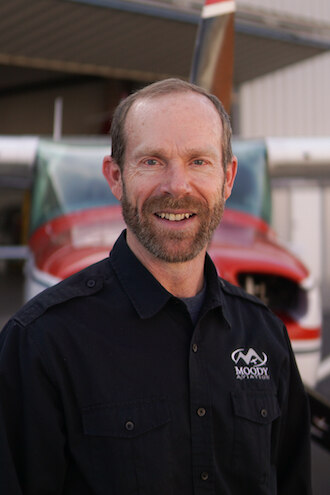 On loan to Moody from South America Mission. His ministry background includes 23 years serving with SAMAIR as a line pilot and mechanic in Peru, as well as Chief of Maintenance and Chief Pilot and Program Manager.Educational Background:BS, Grace College of the BibleCertificate of Completion in Missionary Aviation Technology, Moody Bible InstituteProfessional / Personal Interests:He enjoys flying, bicycling, woodworking, gardening, hiking, and photography.